Terms of Reference - Specialist Task Force STF CD
(SC EMTEL) “NG112 Conformance Test Specifications”Summary informationPart I – Reason for proposing the STFRationaleETSI, in partnership with EENA (the European Emergency Number Association), organized a first NG (Next Generation) Emergency Services Plugtests™ event in 2016 and a second Plugtests™ event in 2017. This second event was hosted by ETSI, from 6 to 10 March 2017 in Sophia Antipolis, France.The aim of the event was to trial independently and jointly all components of the 112 communication chain based on Next Generation networks. Different topics were addressed, including Location Based Emergency Call Routing, Policy Based Emergency Call Routing, and Next Generation Media Types.15 organizations from around the world, including Asia, Europe, and North America, had the opportunity to connect their equipment to the test infrastructure and validate the interoperability and conformity of their market solutions using different scenarios and test cases on-site from the ETSI headquarters in Sophia-Antipolis, France, as well as from their own labs. In fact, for the first time, specific remote-only testing sessions involving a US-based organization were carried out.While the 2016 event edition focused on voice and geo-localization solutions, the 2017 scope was extended to content-rich emergency calling, such as video calling and TOTAL conversation. Participants put their products to the test, gaining valuable insights from experiencing a variety of scenarios. Tested technologies included Advanced Mobile Location as well as PEMEA (the Pan-European Mobile Emergency Application).To complement the test activities in 2018/2019 and to provide a basis for future certification activates, this present document proposes the creation of a new STF in order to provide the necessary conformance test specifications.ObjectiveThe objective of this present STF proposal is to:The following interfaces shall be coveredLIS interface via HELD or SIPECRF interface via LOSTPSAP interface via SIPESRP interface via SIPSystems Under Test (SUTs)LISECRFESRPPSAPCollect Test requirements and define the Protocol Implementation Conformance Statement (PICS)Define Test Suite Structure and Test Purposes (TSS&TP)Develop Abstract Test Suite (ATS) and Protocol Implementation eXtra Information for Testing (PIXIT) and to compile on Titan, Elvior and Spirent test toolsDevelop a NG112 plugin for the ETSI Codec and Adapter Test FrameworkValidate the test suite before and during the next NG112 PlugtestsTM eventRelation with ETSI strategy and prioritiesThe STF will contribute to the following ETSI Strategy:keep ETSI effective, efficient and recognised as suchcreate high quality standards for global use and with low time-to-marketestablish leadership in key areas impacting members' future activitiesThis request is in following the priority category:Standards enablers/facilitators (conformance testing, interoperability, methodology)Context of the proposalETSI Members supportThe following members support this proposal:Market impactEmergency Communication in Europe is very much linked to the European emergency number ‘112’. Calls to ‘112’ are widely known to reach out for help in case of an emergency by the telephone. Not only just since the number’s inception in 1991, citizens have been used to the telephone being the single communication channel available. On the other hand, the world of communication has become a lot richer over the past two decades, with wide the adoption of mobile phones, of the internet, and last but not least with the combination of both in what we call ‘smartphone’, revolutionizing communication in everyday life since then, with no end becoming visible as of now.In emergency communication the massive adoption of mobile phones led to a constantly growing challenge that was not visible in 1991: precise knowledge of the caller’s location is mandatory in order to dispatch response teams in time and effectively, and to route the calls to the right emergency response centre; and with probably an average of 70% of all emergency calls being mobile-originated the knowledge of the caller’s location turns out to be the most difficult part. Whilst citizens are able to use their smartphones for peer-to-peer communication and share their location with the precision of satellite navigation with their family, friends and for business purposes, public safety still widely is lacking access to precise location data.However ‘location awareness’ is not only a challenge for mobile originated emergency calls. With the constant move from traditional telephone communication based on ISDN (which was the prevalent technology in 1991) to real time communication leveraging internet technology, the mechanisms used to locate a “fixed line calls” start to fall apart. Network operators have migrated their voice networks to Voice over IP with SIP signalling and are pushing this technology now to the last mile to connect fixed line phones and private business communication systems. Locating an emergency call originated from a “fixed line” phone is what operators as well as emergency response organisations have optimized their technologies and procedures for, but with the advent of SIP to connect phones and telephone systems the “location fixed” character disappears, the former fixed line phone becomes a roaming and highly mobile device.New players in the arena of service providers have appeared, offering voice communication as well over the top of Internet data services. Adoption rates of these re-invented or new services within businesses as well as amongst the general citizens are significant. On the other hand, emergency calling through these services is still very limited, if not impossible. But still people consider these services are “phone services”. Especially ‘digital natives’ who live in an always-on and always-connected world very often do no longer differentiate what kind of phone service they use, as this could change as well shortly with a new ‘favourite app’ appearing on the market.Besides “caller location”, the other main challenge for emergency services is on the use of access through other media than voice communication. Citizens use visual-oriented communication like text and video on a daily basis. Messaging services built into social media channels attract new users daily, and the service experience is close to real time. In addition, visual oriented services have the potential to offer equal access to emergency services for citizens with difficulties in hearing or speaking, being widely limited to fax as a channel to communicate with emergency services today.Beyond that, visual communication channels would immediate allow to include information like a picture taken from the incident to increase situational awareness, leading to faster and better decision making.Many emergency response organisations are aware of these challenges and started to add ‘out-of-protocol’ solutions to enhance their capabilities of managing incidents and situations, e.g. by using individual smartphones with applications like WhatsApp in order to determine the location of an emergency call. These approaches very often lead to unwanted side effects like the need to drop a 112 call and making a call to a private phone number, which is disconnected from any defined procedures and should be avoided under a service quality aspect.Considering the significant challenges in current emergency communications, there is a strong need to translate the 112 and other emergency phone services into an adequate format with state-of-the-art capabilities. Standards are being created to solve these challenges, technologies are available and ready to be adopted. The emergency communication chain end-to-end has to be digitally transformed in order to meet the needs and the expectations.Providing test specifications to support this technology change is essential.Tasks for which the STF support is necessaryExperience with the development of other standards has shown that involvement of experts on conformance and interoperability testing of protocols requires highly specialised knowledge in testing methodology. The generation of test specifications requires significant concentrated effort that can only be done by service contractors’ experts on a funded basis. Hence, the involvement of testing experts is needed in order to assure timely completion and high quality deliverables. The service contractors’ experts will use dedicated software tools available at ETSI. Test adapter development and test suite validation are expert tasks, which cannot be provided by a TB.Related voluntary activities in the TBDelegates within the TB will review the deliverablesOutcome from previous funded activities in the same domainN/AConsequences if not agreedNG112 equipment is currently being deployed in experimental trials with the progression towards fully operational deployment. Thorough conformance testing will increase the level of confidence that equipment from various suppliers will interoperate. This in turn will reduce implementation and rollout times. Not providing timely validated and reliable test specifications, would ultimately delay the deployment of NG112 services.Part II - Execution of the workTechnical Bodies and other stakeholdersReference TBSC EMTELOther interested ETSI Technical BodiesN/AOther stakeholdersThe European Emergency Number Association (EENA) is a non-governmental organisation based in Brussels, Belgium, with the mission to contribute to improving the functioning of emergency services for citizens.EENA published in 2013 the Next Generation 112 long term definition (‘NG112 LTD’). To ensure global interoperability, EENA cooperated strongly with organisations all over the world. Together with ETSI, EENA co-organised the NG112 Communications Plugtests™ Events and has been working on the development and dissemination of NG112.Test specification for this technology would suppose a crucial next step to ensure standardised and interoperable emergency services technologies.The European Industry that provides solutions for public safety answering points and NG112 Plugtests™ will benefit from the available conformance tests. This will allow future certification which is an important element to deployment.Base documents and deliverablesBase documentsAlvestrand, H. Overview: Real Time Protocols for Browser-Based Applications, February 2017. Draft-ietfrtcweb-overview-17, Internet Engineering Task Force.EENA. Next Generation 112 Long Term Definition, Version 1.1, March 2013. http://www.eena.org/uploads/gallery/files/pdf/2013-03-15-eena_ng_longtermdefinitionupdated.pdf .EMTEL. Emergency Communications (EMTEL); Total Conversation Access to Emergency Services; ETSI TR 103 170, June 2012. http://webapp.etsi.org/workprogram/FrameWorkItemList.asp?qETSINUMBER=103+170 .EMTEL. Emergency Communications (EMTEL); Total Conversation Access to Emergency Services, ETSI TS 101 470, June 2012. http://webapp.etsi.org/workprogram/FrameWorkItemList.asp?qETSINUMBER=101+470 .3GPP. TS 22.173: IP Multimedia Core Network Subsystem (IMS) Multimedia Telephony Service and Supplementary Services; Stage 1, Version 9.4.0, December 2009.3GPP. TS 23.167: IP Multimedia Subsystem (IMS) Emergency Sessions, Version 9.3.0, December 2009.3GPP. TS 24.229: IP Multimedia Call Control Protocol Based on Session Initiation Protocol (SIP) and Session Description Protocol (SDP), Stage 3, Release 11, Version 11.4.0, June 2012.Reed, C. and Thomson, M. GML 3.1.1 PIDF-LO Shape Application Schema for Use by the Internet Engineering Task Force (IETF), April 2007. http://portal.opengeospatial.org/files/?artifactid=21630.Lake, R. and Reed, C. GML Point Profile, Version 0.4, July 2005. Open Geospatial Consortium, http://portal.opengeospatial.org/files/?artifactid=11606.Vretanos, P. GML Simple Features Profile, Version 1.0, April 2006. Open Geospatial Consortium, http://portal.opengeospatial.org/files/?artifactid=15201.IANA. Geopriv HTTP Enabled Location Delivery (HELD) Parameters Registry. http://www.iana.org/assignments/held-parameters/held-parameters.xhtml.Mockapetris, P. Domain Names - Implementation and Specification, November 1987. RFC 1035,Internet Engineering Task Force.Droms, R. Dynamic Host Configuration Protocol, March 1997. RFC 2131, Internet Engineering Task Force.Rosenberg, J., Schulzrinne, H., Camarillo, G., Johnston, A., Peterson, J., Sparks, R., Handley, M. and Schooler, E. SIP: Session Initiation Protocol, June 2002. RFC 3261, Internet Engineering Task Force.Rosenberg, J. and Schulzrinne, H. An Offer/Answer Model With the Session Description Protocol (SDP), June 2002. RFC 3264, Internet Engineering Task Force.Roach, A. Session Initiation Protocol (SIP)-Specific Event Notification, June 2002. RFC 3265, Internet Engineering Task Force.Interoperability Test Description Final Version 2nd NG112 Emergency Communications Plugtests™Sparks, R. The Session Initiation Protocol (SIP) Refer Method, April 2003. RFC 3515, Internet Engineering Task Force.Schulzrinne, H., Casner, S., Frederick, R. and Jacobson, V. RTP: A Transport Protocol for Real-Time Applications, July 2003. RFC 3550, Internet Engineering Task Force.Rosenberg, J. A Presence Event Package for the Session Initiation Protocol (SIP), August 2004. RFC 3856, Internet Engineering Task Force.Sugano, H., Fujimoto, S., Klyne, G., Bateman, A., Carr,W. and Peterson, J. Presence Information Data Format (PIDF), August 2004. RFC 3863, Internet Engineering Task Force.Berners-Lee, T., Fielding, R. and Masinter, L. Uniform Resource Identifier (URI): Generic Syntax, January 2005. RFC 3986, Internet Engineering Task Force.Hellstrom, G. and Jones, P. RTP Payload for Text Conversation, June 2005. RFC 4103, Internet Engineering Task Force.Peterson, J. A Presence-Based GEOPRIV Location Object Format, December 2005. RFC 4119, Internet Engineering Task Force.Handley, M., Jacobson, V. and Perkins, C. SDP: Session Description Protocol, July 2006. RFC 4566,Internet Engineering Task Force.Schulzrinne, H. and Tschofenig, H. Location Types Registry, July 2006. RFC 4589, Internet Engineering Task Force.Schulzrinne, H. Dynamic Host Configuration Protocol (DHCPv4 and DHCPv6) Option for Civic Addresses Configuration Information, November 2006. RFC 4776, Internet Engineering Task Force.Schulzrinne, H. A Uniform Resource Name (URN) for Emergency and Other Well-Known Services, January 2008. RFC 5031, Internet Engineering Task Force.Thomson, M. and Winterbottom, J. Revised Civic Location Format for Presence Information Data Format Location Object (PIDF-LO), February 2008. RFC 5139, Internet Engineering Task Force.vanWijk, A. and Gybels, G. Framework for Real-Time Text Over IP Using the Session Initiation Protocol(SIP), June 2008. RFC 5194, Internet Engineering Task Force.Hardie, T., Newton, A., Schulzrinne, H. and Tschofenig, H. LoST: A Location-to-Service Translation Protocol, August 2008. RFC 5222, Internet Engineering Task Force.Schulzrinne, H., Polk, J. and Tschofenig, H. Discovering Location-to-Service Translation (LoST) Servers Using the Dynamic Host Configuration Protocol (DHCP), August 2008. RFC 5223, Internet Engineering Task Force.Winterbottom, J., Thomson, M. and Tschofenig, H. GEOPRIV Presence Information Data Format Location Object (PIDF-LO) Usage Clarification, Considerations, and Recommendations, March 2009. RFC 5491, Internet Engineering Task Force.Schulzrinne, H. Location-to-URL Mapping Architecture and Framework, September 2009. RFC 5582, Internet Engineering Task Force.Barnes, M. HTTP-Enabled Location Delivery (HELD), September 2010. RFC 5985, Internet Engineering Task Force.Thomson, M. and Winterbottom, J. Discovering the Local Location Information Server (LIS), September 2010. RFC 5986, Internet Engineering Task Force.Winterbottom, J., Tschofenig, H. and Barnes, R. Use of Device Identity in HTTP-Enabled Location Delivery (HELD), March 2011. RFC 6155, Internet Engineering Task Force.Wenger, S., Hannuksela, M.M., Stockhammer, T., Westerlund, M. and Singer, D. RTP Payload Format for H.264 Video, February 2005. RFC 6280, Internet Engineering Task Force.Rosen, B., Schulzrinne, H., Polk, J. and Newton, A. Framework for Emergency Calling Using InternetMultimedia, December 2011. RFC 6443, Internet Engineering Task Force.Mahy, R., Rosen, B. and Tschofenig, H. Filtering Location Notifications in the Session Initiation Protocol(SIP), January 2012. RFC 6447, Internet Engineering Task Force.Schulzrinne, H. and Tschofenig, H. Synchronizing Location-to-Service Translation (LoST) Protocol Based Service Boundaries and Mapping Elements, October 2012. RFC 6739, Internet Engineering Task Force.Winterbottom, J., Tschofenig, H., Schulzrinne, H. and Thomson, M. A Location Dereference Protocol Using HTTP-Enabled Location Delivery (HELD), October 2012. RFC 6753, Internet Engineering Task Force.Winterbottom, J., Thomson, M., Barnes, R., Rosen, B. and George, R. Specifying Civic Address Extensions in the Presence Information Data Format Location Object (PIDF-LO), January 2013. RFC 6848, Internet Engineering Task Force.Bellis, R. Flow Identity Extension for HTTP-Enabled Location Delivery (HELD), April 2013. RFC 6915, Internet Engineering Task Force.Schulzrinne, H., Tschofenig, H., Holmberg, C. and Patel, M. Public Safety Answering Point (PSAP) Callback, April 2014. RFC 7090, Internet Engineering Task Force.Roach, A.B. SIP-Specific Event Notification, July 2012. RFC 6665, Internet Engineering Task Force.Rehor, K., Portman L., Hutton, A., Jain, R. Use Cases and Requirements for SIP-Based Media Recording (SIPREC), August 2011. RFC 6341, Internet Engineering Task Force.EENA. Advanced Mobile Location (AML), Final Version, March 2016. http://www.eena.org/download.asp?item_id=165.EENA. Pan-European Mobile Emergency Application (PEMEA) Requirements and Functional Architecture, Version 7, December 2015. http://www.eena.org/download.asp?item_id=158.Gellens, R., Tschofenig, H. Next-Generation Pan-European eCall draft-ietf-ecrit-ecall-21.txt, December 2016, Internet-Draft, Internet Engineering Task Force. https://tools.ietf.org/html/draft-ietf-ecrit-ecall-21.ETSI FORGE
http://www.ttcn-3.org/index.php/development/devlibraries/devlib-libsipETSI FORGE
http://www.ttcn-3.org/index.php/development/devlibraries/devlib-libimsETSI ES 203 283 Protocol specifications for Emergency Service Caller Location determination and transportETSI ES 203 178 Functional architecture to support European requirements on emergency caller location determination and transportETSI TR 103 480 Interoperability testing of core elements for network independent access to emergency servicesETSI TS 103 479 Core elements for network independent access to emergency servicesDeliverables to be producedDeliverables schedule:Start of work	Apr-2018ToC and scope	May-2018Early draft	Jun-2018, EMTEL#42Stable draft	Oct-2018, EMTEL#43Final draft	May 2019TB approval	May 2019, RCPublication	Jun-2019Work plan, time scale and resourcesTask descriptionTask T1: Project Management (ETSI/CTI)Attending Technical Body and WG meetingsCoordination, communication, reporting and leading of activitiesThe STF Leader will prepare the Final Report.Task T2: PICS and TSS&TP developmentExtraction of testable requirements. Production of the PICS and TSS&TP document. PICS and TSS&TP will be delivered in a single document. This task can be executed remotely, however at least a kick-off meeting at ETSI HQ is preferred.Task T3: Test Suite DevelopmentDevelopment of the test suite in TTCN-3. The test scripts shall be able to be compiled with Elvior, Titan and Spirent tools. This task shall review the deliverables of Task T2. This task shall be executed in work sessions at ETSI HQ.Task T4: Codec and TA plugin developmentThe Codec and TA software shall be delivered as source code including all source code modules needed for the compilation into an executable version of the software. All software shall be accessible from https://forge.etsi.org . This task shall be executed in work sessions at ETSI HQ. Task T5: Test Suite ValidationThe following SUTs shall be validated: LIS, ECRF, ESRP and PSAP. In case a NG112 Plugtests™ event is held during the present STF is active then part of the Test Suite Validation shall be performed at the event. The Plugtests™ event is planned to be held at ETSI HQ.Task T6: Provide support to the SC EMTEL approval process T6.1 – Review of stable draftsBefore reaching the status of stable draft, the STF will submit the draft deliverables to editHelp for clean-up.  The STF will then present the stable drafts to SC EMTEL for comments and to the ETSI Secretariat for pre-processing.T6.2 - Inclusion of comments from stable draft reviewThe STF will include the comments received from the stable draft review (technical as well as editHelp! clean-up) and produce the final drafts of the deliverables for SC EMTEL approval.Task summary & MilestonesExpertise requiredTwo to three contractors to ensure the following mix of skills:expert knowledge of all base standards mentioned above in clause 6.1; especially HELD, LoST, SIP Emergency Callsexpert knowledge of TTCN-3 (ES 201 873);expert knowledge in conformance testing;expert knowledge in codec and adaptation layer development in C++/Java.Part III:	Financial conditionsMaximum budgetContractors costMaximum budget 57 000 €Travel CostsN/A. Any required travel to present the progress or results of the work will be covered by ETSI/CTI.Other CostsN/APart IV:	STF performance evaluation criteriaKey Performance IndicatorsQuality of deliverablesApproval of deliverables from the Reference TB according to scheduleDeliverables approved by SC EMTEL accepted by the ETSI Secretariat for publicationRespect of time scale, with reference to start/end dates in the approved ToRIn the course of the activity, the STF Leader will collect the relevant information, as necessary to measure the performance indicators.  The result will be presented in the Final Report.Document history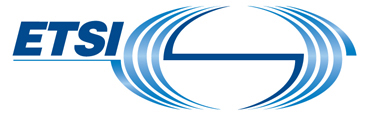 ToR STF CD (SC EMTEL)Version: 0.4Author: Sebastian Müller – Date: 12 Sep 2017 Last updated by: ETSI Secretariat
Date:19 Dec 2017page 1 of Approval statusTo be approved by SC EMTEL & Board#115FundingMaximum budget: 57 000 € from ETSI FWPTime scaleApril 2018 to Jun 2019Work Items See §6.2 (deliverables to be produced)Board priority Standards enablers/facilitators (e.g. conformance test/interoperability/methodology) Recommendations: use of TTCN and CTI supervisionETSI MemberSupporting delegateMotivationNMHHBalás Miklós ÁrpádIn the name of National Media and Infocommunications Authority of Hungary I inform you that our Authority supports the ToR and the 2 NWIs on NG112 conformance test specifications. The Hungarian governmental organizations wish to implement the results of NG112. We think it is important to have Europe-wide common solutions in this field, and the proposed work will be step towards this direction.SwisscomBeat EggerFrom the experience on NG112 Plugtests™ we believe NG112 conformance testing mechanism will be really useful to guarantee a common view of the different interfaces.The company Intersys has already developed a PoC (Proof of concept) of the standards ES 203 178 and TS 103 478 on behalf of Swisscom AG a year ago. The developed test environment and interface components could be very useful and speed up the process.Swisscom AG (ETSI member) in collaboration with Intersys supports the ToR and the 2 NWIs.EENACristina LumbrerasNext generation 112 communications have been a priority for the European Emergency Number Association (EENA) in the last years. We have worked on the creation and promotion of NG112. We support the present ToR and the 2 work items as we think they are important next steps for testing NG112 products.University of the Basque CountryFidel Liberal MalainaFrom the experience on NG112 Plugtests™ we believe NG112 conformance testing mechanism will be really useful to guarantee a common view of the different interfaces.So, as University of the Basque Country (ETSI member) we support the included two NWIs with the attached ToR.Deliv.Work Item codeStandard numb.Working titleScopeD1DTS/EMTEL-0042Emergency Communications (EMTEL); Testing; - Conformance test specifications for NG112; Part 1: Protocol Implementation Conformance Statement (PICS) pro forma and Test Suite Structure and Test Purposes (TSS&TP)D2DTS/EMTEL-0043Emergency Communications (EMTEL); Testing; - Conformance test specifications for NG112; Part 2: Abstract Test Suite (ATS) and Protocol Implementation eXtra Information for Testing (PIXIT)NTask / Milestone / DeliverableTarget dateEstimated costM0Start of workApr 2018T1Project management, reporting, meeting attendance18 Apr 2018 – Jun 2019T2PICS and TSS&TP development18 Apr – 24 Oct 201821 000T3Test Suite Development14 May – 24 Oct 201818 000M1Early draft of PICS, TSS&TP and TTCN,Progress report approved (SC EMTEL#42)21-Jun-2018M2Stable draft of PICS and TSS&TP and TTCN, Progress report approved (SC EMTEL#43)24 Oct 2018T4Codec and TA plugin development 14 May – 24 Oct 20186 000M3Codec and TA plugin available on https://forge.etsi.org and accepted by the ETSI Secretariat/CTI24 Oct 2018T5Test Suite validation Oct 2018 - Mar 201912 000M4Test Suite validated and accepted by the ETSI Secretariat/CTIMar 2019M5Deliverables and STF Final Report approved by SC EMTELMay 2019M6Deliverables accepted by the ETSI Secretariat (ready for publication)Jun 2019TotalTotalTotal57 000DateAuthorStatusComments0.112-Sep-2017Sebastian MüllerFirst draft0.220-Sep-2017Sebastian MüllerSecond draftMember support added0.306-Oct-2017ETSI SecretariatThird draftFor OCG/Board0.419-Dec-2017ETSI SecretariatBoard#115 approvedRevision before CL Publication